Rapport final du jour mois annéeSource: 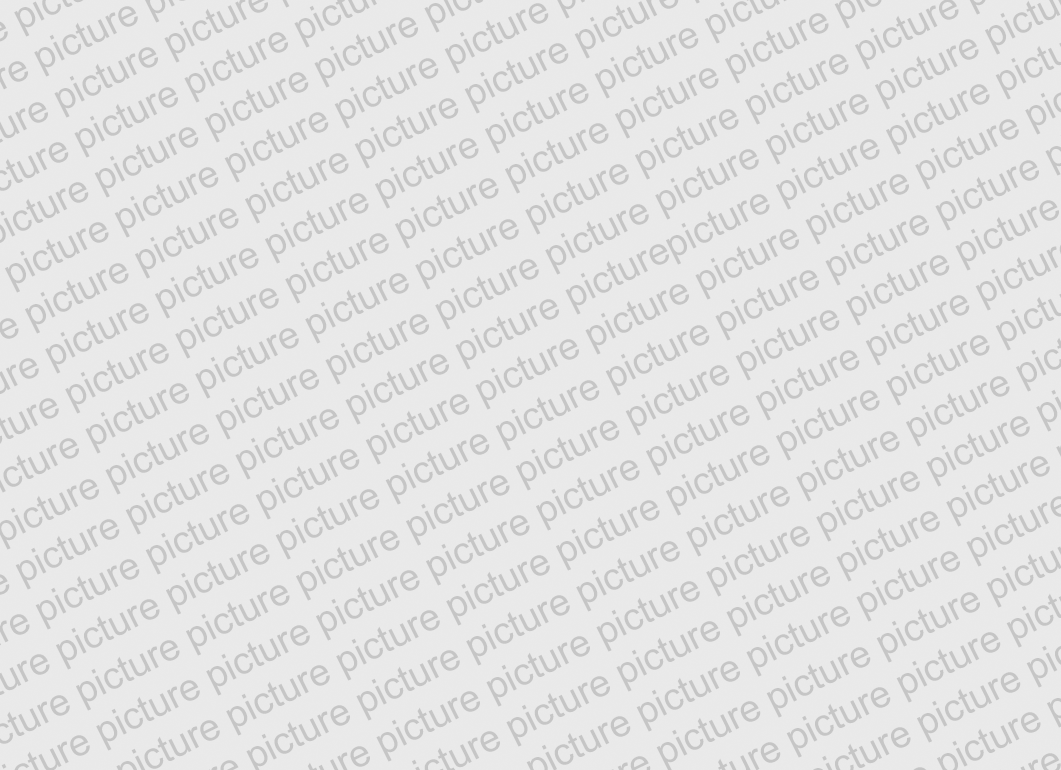 Date: jour mois année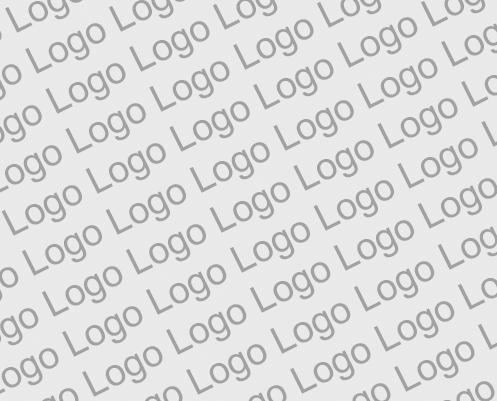 Lieu: BernePrestataire de subventions:Office fédéral de l’énergie OFENSection Recherche énergétique et cleantechCH-3003 Bernewww.ofen.admin.ch Cofinancement: (le cas échéant)Agence XYRue, CH-NPA Lieuwww.agentur-xy.ch Bénéficiaires de la subvention :Institution XRue, CH-NPA Lieuwww.institution-x.ch Institution YRue, CH-NPA Lieuwww.institution-y.chAuteur(s):Prénom nom, institution X, nom@institution-x.ch
Prénom nom, institution Y, nom@institution-y.chSuivi du projet à l’OFEN:Nom selon le contrat OFEN, email@adresse.chNom selon le contrat OFEN, email@adresse.chNuméro du contrat de l’OFEN: Les auteurs sont seuls responsables du contenu et des conclusions du présent rapport.ZusammenfassungRésuméSummaryTake-home messagesMaximum 4 tirets concernant les principaux enseignements tirés du projet et la valeur ajoutée que ce dernier pourrait générer en matière de politique énergétique suisse (libre choix de la langue; la liste peut également être étendue à d’autres langues)Table des matièresZusammenfassung	3Résumé	3Summary	3Take-home messages	3Table des matières	4Liste des abréviations	51	Introduction	61.1	Contexte et arrière-plan	61.2	Justification du projet	61.3	Objectifs du projet	62	Description des installations	63	Procédure et méthode	64	Résultats et commentaire	65	Conclusions et résumé	76	Aperçu et mise en œuvre prochaine	77	Coopération nationale et internationale	78	Communication	79	Publications	710	Bibliographie	711	Annexes	8Liste des abréviationsListe des abréviations employées (le cas échéant)IntroductionContexte et arrière-planDescription de l’état actuel de la technique et/ou du marché (y compris une analyse de la littérature), des défis existants ainsi que du contexte du présent projet Justification du projetInformations concernant le sens et la finalité du présent projet, p. ex. la façon dont ce dernier pourra relever les défis mentionnés ci-dessus Objectifs du projetInformations concernant les problématiques à examiner, les résultats attendus et les objectifs concrets (qualitatifs ou quantitatifs) qui doivent être atteints avec le présent projetDescription des installationsDescription des installations de recherche, pilotes ou de démonstration réalisées (le cas échéant). La description des installations peut aussi, au choix, être intégrée au prochain paragraphe «Procédure et méthode»Procédure et méthodeMarche à suivre générale du projet, activités menées et méthode choisie (p. ex. pour le contrôle des résultats)Résultats et commentaireLes résultats atteints (qualitatifs et quantitatifs), les expériences faites au cours du projet ainsi qu’un commentaire critique de ces résultatsConclusions et résuméDescription des enseignements tirés du projet et de leur pertinence pour le domaine traité ainsi qu’évaluation finale des activités menéesAperçu et mise en œuvre prochaineExplications concernant les prochaines étapes, notamment sur la mise en œuvre ultérieure des résultats au niveau pratique (dans la recherche ou sur le marché), informations sur des questions ouvertes et sur les besoins supplémentaires pour les travaux de recherche et de développementCoopération nationale et internationale Informations concernant les activités menées avec des acteurs en Suisse et/ou à l’étranger (le cas échéant)CommunicationInformations concernant les activités de communication (uniquement pour les projets phares)PublicationsListe des documents publiés (le cas échéant)BibliographieListe des sources citées dans le présent document (le cas échéant)AnnexesAnnexes au rapport annuel (le cas échéant)TitreSous-titre (le cas échéant)